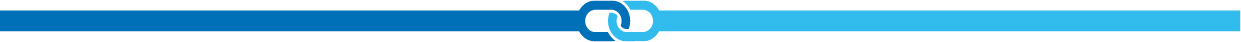 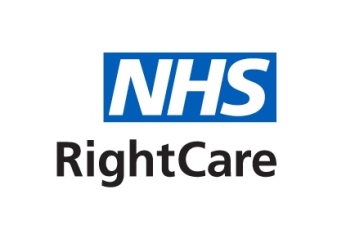 MEDIUM RISK PATHWAY (MRP) -  The local Trust will classify areas under each Pathway, there may be two pathway areas within a ward / department, and these may change on a regular basis.                                         A MRP applies to any emergency/urgent care facility where: any facility where triaged/clinically assessed individuals are asymptomatic and are waiting a SARS-CoV-2 (COVID-19) test result and have no known recent COVID-19 contact any care facility where testing is not required or feasible on asymptomatic individuals and therefore infectious status is unknown asymptomatic individuals who decline testing in any care All facilities staff performing environmental decontamination should, where possible, be allocated to specific area(s) and not be moved between different pathways Always Practice social distancing of 2 metres wherever possible both from the patients and between staff members No dry dusting or dry mopping to be carried out in COVID-19 areaConfirm you have been trained in the safe use of chemicals and equipment and procedures to perform this task.Sign DateNameRefresher training date (updated guidance)Section 1 A PPE - The following PPE must be worn by all persons entering a room / area within a Medium Risk Pathway (Non AGP)Section 1 A PPE - The following PPE must be worn by all persons entering a room / area within a Medium Risk Pathway (Non AGP)Indicates:Single use or Sessional use1Disposable plastic apron Single use2Disposable Gloves Single use3Fluid resistant surgical mask type IIR Remove mask if becomes wet and replace.Sessional use- see below4Eye / face protection (Visor)Single or reusable“sessional” use (a session ends when a healthcare worker leaves the care setting) i.e. at break or end of shift. FRSM can be worn sessionally if providing care for COVID-19 cohorted patients/individuals1BPPE -  The following PPE must be worn if Aerosol Generating Procedures (AGPS) are taking place within the area and you cannot be completely removed ( eg ITU bays)  1BPPE -  The following PPE must be worn if Aerosol Generating Procedures (AGPS) are taking place within the area and you cannot be completely removed ( eg ITU bays)  1Gown – Task based (see notes section)Single use (Task)2Disposable plastic apronSingle use3Disposable Gloves Single use4FFP 3 (Face filtering piece)Mask or Hood for AGP’s – Task based (see notes section)Single use (Task)5Eye / face protection (Visor)Single use Section 2 -preparation and cleaning process general areas for all categories of cleanSection 2 -preparation and cleaning process general areas for all categories of clean1Prepare cleaning trolley with disposable cleaning cloths/mops or launderable cleaning cloths and mops transported and laundered according protocol shown below.2If using a combined chlorine and detergent – see note below, Prepare combined chlorine and detergent solution 1000 ppm available chlorine using correct COSHH and Risk assessment if using a chlorine solution WITHOUT a detergent see note below. 3Dose disposable cloths and mops according to the correct product and dosage instructions Section 3 -   Daily cleaning of occupied COVID 19 Rooms / Bed spaces - High Risk PathwaySection 3 -   Daily cleaning of occupied COVID 19 Rooms / Bed spaces - High Risk Pathway1Clean hands then don appropriate PPE provided correctly as detailed in section 12Clean the area according to the sites standard isolation procedure, 3Clean all areas following high to low, clean to dirty principles in the patient room and associated toilet facility, finish with cleaning the floor.4The frequency of cleaning the care environment in designated COVID-19 care areas should be at least twice daily including clinical rooms in outpatients areas. 5Pay particular attention to touch points which should be cleaned at least twice daily6Replenish, soap, gel, paper towels and toilet rolls as required7Remove all waste bags and replace with a clinical waste bag, all waste should be disposed as category B waste following local guidelines 8Remove and dispose of PPE, wash hands including forearms if they have been splashedSection 4, Discharge cleaning of all areas following COVID 19 patientSection 4, Discharge cleaning of all areas following COVID 19 patient1Wearing appropriate PPE provided as detailed in section 12Ensure bed linen and patients personal belongings have been removed prior to the clean commencing.3Remove disposable curtains and dispose of as category B waste, or for fabric curtains, remove and place for laundry in red alginate stitched bag and outer bag as per the local policy4Clean all areas following high to low, clean to dirty principles in the patient room and associated toilet facility, finish with cleaning the floor5Pay particular attention to touch points6Replenish, soap, gel, paper towels and toilet rolls as required7Rehang curtains either fabric or disposable according to local procedure (date as policy states)8Remove all waste bags and replace with a clinical waste bag, all waste should be disposed as category B waste following local guidelines and equipment, 9Remove and dispose of PPE, wash hands including forearms if they have been splashed